
ประกาศโรงเรียนวัดโพธิ์นิมิต
เรื่อง ประกาศผู้ชนะการเสนอราคา ประกวดราคาจ้างก่อสร้างอาคารเรียน ๑๐๕๕๘(ข) ต้านแผ่นดินไหว ขนาด ๕ ห้องเรียน โรงเรียนวัดโพธิ์นิมิต ตำบลบางกุ้ง อำเภอเมืองสุราษฎร์ธานี จังหวัดสุราษฎร์ธานี ด้วยวิธีประกวดราคาอิเล็กทรอนิกส์ (e-bidding)
--------------------------------------------------------------------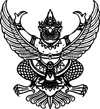 
ประกาศโรงเรียนวัดโพธิ์นิมิต
เรื่อง ประกาศผู้ชนะการเสนอราคา ประกวดราคาจ้างก่อสร้างอาคารเรียน ๑๐๕๕๘(ข) ต้านแผ่นดินไหว ขนาด ๕ ห้องเรียน โรงเรียนวัดโพธิ์นิมิต ตำบลบางกุ้ง อำเภอเมืองสุราษฎร์ธานี จังหวัดสุราษฎร์ธานี ด้วยวิธีประกวดราคาอิเล็กทรอนิกส์ (e-bidding)
--------------------------------------------------------------------               ตามประกาศ โรงเรียนวัดโพธิ์นิมิต เรื่อง ประกวดราคาจ้างก่อสร้างอาคารเรียน ๑๐๕๕๘(ข) ต้านแผ่นดินไหว ขนาด ๕ ห้องเรียน โรงเรียนวัดโพธิ์นิมิต ตำบลบางกุ้ง อำเภอเมืองสุราษฎร์ธานี จังหวัดสุราษฎร์ธานี ด้วยวิธีประกวดราคาอิเล็กทรอนิกส์ (e-bidding) และเอกสารประกวดราคาจ้างด้วยวิธีประกวดราคาอิเล็กทรอนิกส์ (e-Bidding) เลขที่ ๑/๒๕๖๑ ลงวันที่ ๑๕ กุมภาพันธ์ ๒๕๖๑ นั้น
               อาคารห้องปฏิบัติการ (๓๐.๒๒.๒๓.๐๗ ) จำนวน ๑ หลัง ผู้เสนอราคาที่ชนะการเสนอราคา ได้แก่ บริษัท วัชระนาคินทร์ วิศวกรรม จำกัด (ให้บริการ,ผู้ผลิต) โดยเสนอราคาต่ำสุด เป็นเงินทั้งสิ้น ๖,๙๙๖,๐๐๐.๐๐ บาท (หกล้านเก้าแสนเก้าหมื่นหกพันบาทถ้วน) รวมภาษีมูลค่าเพิ่มและภาษีอื่น ค่าขนส่ง ค่าจดทะเบียน และค่าใช้จ่ายอื่นๆ ทั้งปวง               ตามประกาศ โรงเรียนวัดโพธิ์นิมิต เรื่อง ประกวดราคาจ้างก่อสร้างอาคารเรียน ๑๐๕๕๘(ข) ต้านแผ่นดินไหว ขนาด ๕ ห้องเรียน โรงเรียนวัดโพธิ์นิมิต ตำบลบางกุ้ง อำเภอเมืองสุราษฎร์ธานี จังหวัดสุราษฎร์ธานี ด้วยวิธีประกวดราคาอิเล็กทรอนิกส์ (e-bidding) และเอกสารประกวดราคาจ้างด้วยวิธีประกวดราคาอิเล็กทรอนิกส์ (e-Bidding) เลขที่ ๑/๒๕๖๑ ลงวันที่ ๑๕ กุมภาพันธ์ ๒๕๖๑ นั้น
               อาคารห้องปฏิบัติการ (๓๐.๒๒.๒๓.๐๗ ) จำนวน ๑ หลัง ผู้เสนอราคาที่ชนะการเสนอราคา ได้แก่ บริษัท วัชระนาคินทร์ วิศวกรรม จำกัด (ให้บริการ,ผู้ผลิต) โดยเสนอราคาต่ำสุด เป็นเงินทั้งสิ้น ๖,๙๙๖,๐๐๐.๐๐ บาท (หกล้านเก้าแสนเก้าหมื่นหกพันบาทถ้วน) รวมภาษีมูลค่าเพิ่มและภาษีอื่น ค่าขนส่ง ค่าจดทะเบียน และค่าใช้จ่ายอื่นๆ ทั้งปวงประกาศ ณ วันที่ ๙ มีนาคม พ.ศ. ๒๕๖๑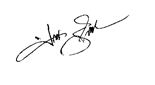 